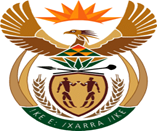 MINISTRY  JUSTICE AND CORRECTIONAL SERVICESREPUBLIC OF SOUTH AFRICANATIONAL ASSEMBLYQUESTION FOR WRITTEN REPLYPARLIAMENTARY QUESTION NO: 498DATE OF QUESTION: 24 FEBRUARY 2023DATE OF SUBMISSION: 13 March 2023Prof C T Msimang (IFP) to ask the Minister of Justice and Correctional Services: With reference to the Deputy Minister’s assertion in June 2022 that some of the limitations and challenges his department faces in achieving its annual performance objectives are strained relationships with partners and stakeholders, what are the details of the measures that have been implemented to develop and improve the strained relationships? NW543E REPLY: According to section 92 (2) and (3) of the Constitution of the Republic of South Africa, 1996, it states that: (2) Members of the Cabinet are accountable collectively and individually to Parliament for the exercise of their powers and the performance of their functions.(3) Members of the Cabinet must—(a) act in accordance with the Constitution; and(b) provide Parliament with full and regular reports concerning matters under their control.The Ministry of Justice and Correctional Services is responsible for two Departments being (1) the Department of Justice and Constitutional Development (DOJCD) and (2) the Department of Correctional Services (DCS) with two Deputy Ministers responsible for each Department. Deputy Minister, Mr J Jeffery is responsible for the Department of Justice and Constitutional Development and iNkosi P Holomisa is responsible for the Department of Correctional Services.The question asked by Honourable Prof. CT Msimang is not detailed as to which Deputy Minister his question is referring to; furthermore it does not indicate the date, the occasion and platform of June 2022. My office has consulted with both Deputy Ministers in an attempt to respond to the question posed. It is in my desire to respond to all parliamentary questions; I would like to request the Honourable member to ask the question with the more specific details as highlighted above.